Kultur | Lokales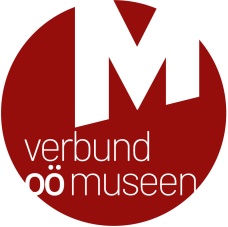 Leonding, Dezember 2021Weihnachtliches aus Oberösterreichs Museen
Ein „Grulicher Mannl“, ein „Filzmooser Kindl“ und eine „Maulgabe“ – das sind nur drei der Objekte aus den vielfältigen Sammlungen der Museen in Oberösterreich, die einen Bezug zu Advent und Weihnachten aufweisen. Wer mehr über  diese und andere Objekte erfahren möchte, ist genau richtig bei der weihnachtlichen Entdeckungsreise des Verbundes Oberösterreichischer Museen auf Facebook und Instagram. Diese führt von 1. bis 24. Dezember durch mehr als 20 Museen in Oberösterreich. Jeden Tag erfahren Interessierte Wissenswertes zu besonderen Dingen und Bräuchen rund um Advent und Weihnachten. So bieten die Museen auch trotz des Lockdowns spannende Einblicke in ihre Sammlungen und manchen Lust auf einen Museumsbesuch, wenn die Türen wieder offen stehen können. Objektgeschichten rund um Advent und Weihnachten mit Oberösterreichs Museen„Unsere Museen haben zwar derzeit geschlossen und viele liebevoll vorbereitete Weihnachtsausstellungen sind leider nicht zu besichtigen, dennoch wollen wir vonseiten des Verbundes Oberösterreichischer Museen Einblick in unsere Museen bieten.“, so Klaus Landa, der Geschäftsführer des Verbundes Oberösterreichischer Museen.  Daher präsentiert der Dachverband der oberösterreichischen Museen im Advent eine bunte Auswahl an weihnachtlichen und winterlichen Objekten und erzählt Geschichten rund um diese besonderen „weihnachtlichen Dinge“.  Dabei wurden allerlei Spannendes aus den Museen und Sammlungen Oberösterreichs auswählt: wenig bekannte Objekte rund um das Advent- und Weihnachtsbrauchtum, Einblicke in weihnachtliche Ausstellungen, die nach dem Lockdown zu besichtigen sind, oder auch Hinweise auf digitale Angebote zum Advent in den oberösterreichischen Museen.24 „Museumsdinge“ bis zum Heiligen AbendJeden Tag wird ein „Museumsding“ oder ein weihnachtliches Thema aus einem oberösterreichischen Regionalmuseum vorgestellt. So können Interessierte via Facebook und Instagram durch die winterliche Museumslandschaft Oberösterreichs reisen: von Weitersfelden bis Bad Ischl und von Ried im Innkreis bis Perg.Die Initiative kann  über die Social-Media-Kanäle www.facebook.com/ooemuseen und www.instagram.com/ooemuseen_at unter dem Hashtag #weihnachtenimmuseum mitverfolgt werden. ________________________________________________________________________________Für Fragen und bei Bildwünschen stehen wir Ihnen jederzeit gerne zur Verfügung. Rückfragehinweis:Verbund Oberösterreichischer MuseenDr. Klaus Landa | landa@ooemuseen.at Mag.a Elisabeth Kreuzwieser | kreuzwieser@ooemuseen.atWelser Straße 20, 4060 Leondingwww.ooemuseen.at | www.ooegeschichte.atwww.facebook.com/ooemuseenwww.instagram.com/ooemuseenat 